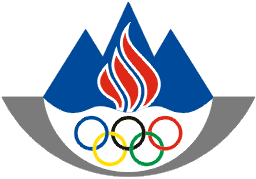 OLIMPIJSKI  KOMITE  SLOVENIJEZDRUŽENJE ŠPORTNIH ZVEZOddelek za boj proti dopinguCelovška 25,1000  LJUBLJANA,SLOVENIJATel..: +386 1 230 60 10Fax..: +386 1 230 60 11http://www.olympic.siantidoping@olympic.siLjubljana, 10.1.2013Št. dokumenta	: 315-3-3/13Izvršnemu odboru OKS ZŠZZADEVA: Imenovanje novega člana Arbitraže NAK S strani IO OKS imenovana članica Arbitraže NAK, dr. Dunja Jadek Pensa nas je 2.1.2013 pisno obvestila, da ji prevzem funkcije ustavne sodnice žal preprečuje sodelovanje v Arbitraži NAK.Zato v skladu s členom 49.5 Protidopinškega pravilnika NAK za novega člana Arbitraže NAK predlagamo,Dr. Mileta Dolenca, vrhovnega sodnika na Vrhovnem sodišču R Slovenije. S spoštovanjem!Vodja oddelka						         Jani Dvoršak